OFFENE KLASSE, 26. Juni 2023, Beweglichkeiten...Stuhl, Fliesdecke, BandAnfangsentspannung, ankommen auf der MatteAm Hocker, Decke drauf legenHände am Stuhl, mit weit geöffneten Knien und den Füßem vollständig an der Matte Kniebeugen, so tief es geht – gestreckt Beine mit VBKatze – KuhUnterarme auf der Sitzfläche, Bein hoch schwingen...Beinkreisen, so aktiv es möglich ist – für beide Hüften!Rückseitige Liegestütze für die SchultergelenkeSchulterstand am Stuhl, Beine im Wechsel streckenAn der Wand, mit ein paar Fingern abgestütztEin Bein vor und zurück schwingen, den anderen Fuß mit Decke etwas erhöhenBeinkreisen, so aktiv es möglich ist – für beide Hüften!Eine Hand schulterhoch, 90° von der Wand seitl. stehen und die seitl. Körperlinie strecken – den anderen Arm dazu über den Kopf nehmen und zur Wand beugen... beide SeitenSchulterdehnung an der Wand, ein Arm mit der Hand  schulterhoch an der Wand und den ganzen Körper setlich aufdrehen und eindrehen, eine Hand am Kopf – beide SeitenEin Fuß auf Hüfthöhe (oder auf den Hocker), beide Beine strecken, VB – evtl. WandHandstand, beide Füße, 90°Eine Hand an den Zehen/Wade, den anderen Arm schulterhoch, parallel zum Boden und nach hinten aufdrehen – auch über das vordere Bein drehen...Im Sitzen, Stuhl oder auf der MatteBeide Beine gestreckt, ein Bein heben, greifen und mit dem anderen Arm zum und vom Körper drehen... Bein höher Beide Beine greifen und vor dem Körper heben, strecken...Pashimottanasana, sitzende VB... Variationen, rantasten...Einbeinige VB, Unterschenkel nach außen (evtl. mit Sitzkissen)Vorbeugen, drehen, Zehennägel in die Matte – beide SeitenFroschsitz, (gern mit Sitzkissen), beide Unterschenkel nach hinten, Band um die Oberschenkel, zurück lehnen...  Abwärtsgerichteter Hund – aufwärts schauender HundStehende VBBeide Beine einfach gestrecktEins zum HimmelBeine an den Knöcheln kreuzen...Stehende Rückbeuge...Endentspannung mit feiner Wahrnehmung der eigenen Obefläche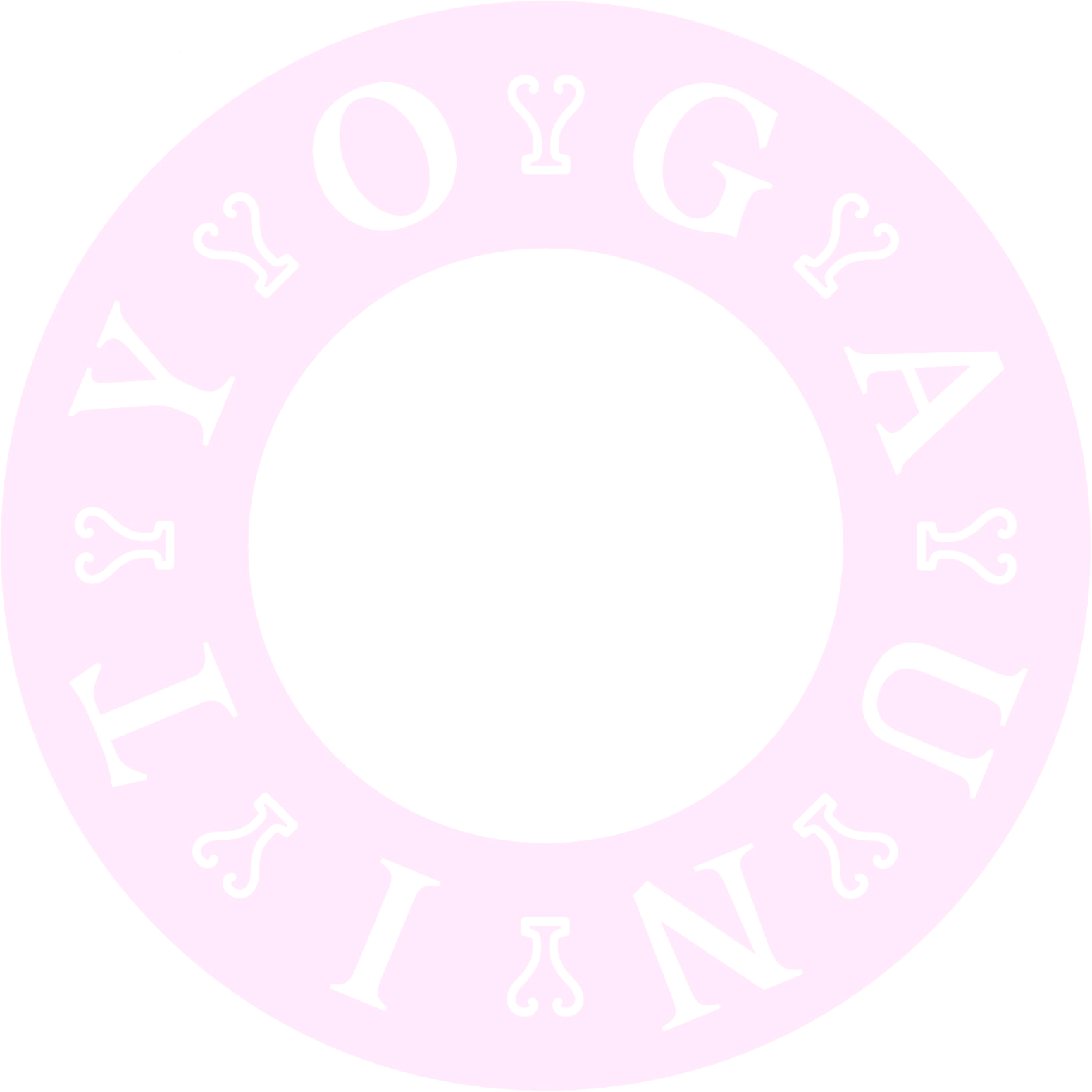 